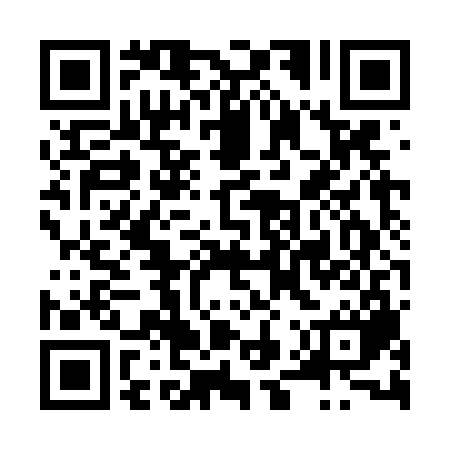 Prayer times for Allt na Lairige Moire, UKWed 1 May 2024 - Fri 31 May 2024High Latitude Method: Angle Based RulePrayer Calculation Method: Islamic Society of North AmericaAsar Calculation Method: HanafiPrayer times provided by https://www.salahtimes.comDateDayFajrSunriseDhuhrAsrMaghribIsha1Wed3:255:321:186:319:0411:112Thu3:245:301:176:329:0611:123Fri3:235:281:176:339:0811:134Sat3:225:251:176:359:1011:145Sun3:205:231:176:369:1211:156Mon3:195:211:176:379:1411:167Tue3:185:191:176:389:1611:178Wed3:175:171:176:409:1811:189Thu3:165:151:176:419:2011:1910Fri3:155:121:176:429:2211:2011Sat3:145:101:176:439:2411:2112Sun3:135:081:176:449:2611:2213Mon3:125:061:176:459:2811:2314Tue3:115:041:176:469:3011:2415Wed3:105:031:176:489:3211:2516Thu3:095:011:176:499:3411:2617Fri3:084:591:176:509:3611:2718Sat3:074:571:176:519:3811:2819Sun3:064:551:176:529:4011:2920Mon3:054:541:176:539:4111:2921Tue3:054:521:176:549:4311:3022Wed3:044:501:176:559:4511:3123Thu3:034:491:176:569:4711:3224Fri3:024:471:176:579:4811:3325Sat3:024:461:176:589:5011:3426Sun3:014:441:186:589:5211:3527Mon3:004:431:186:599:5311:3628Tue3:004:411:187:009:5511:3729Wed2:594:401:187:019:5711:3730Thu2:594:391:187:029:5811:3831Fri2:584:381:187:039:5911:39